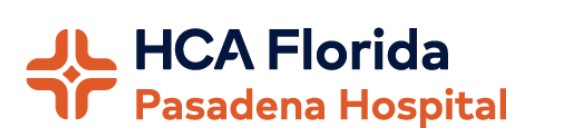 Laboratory Supervisor$5,000 Sign-On Bonus / Relocation Assistance availableDo you have the career opportunities as a hospital based Laboratory Supervisor you want with your current employer? We have an exciting opportunity for you to join HCA Florida Pasadena Hospital which is part of the nation's leading provider of healthcare services, HCA Healthcare.Palms of Pasadena Hospital is a 307-bed hospital. The facility offers a broad range of inpatient and outpatient services along with specialty programs to the people in St. Petersburg and surrounding areas for over 40 years.Requirements:2-Year/Associate Degree in Science or Medical Technology is required4-Year/Bachelor Degree in Medical Technology preferredA State of Florida Supervisor’s License is required OR the ability to obtain a license during the interview process (Licensure is 3 technical specialties; Generalist preferred)5 years’ experience as a Medical Technologist; required.Prior supervisory experience This role requires you to be fully vaccinated for COVID-19 based on local, state and /or federal law or regulations (unless a medical or religious exemption is approved).apply here: https://careers.hcahealthcare.com/jobs/10833527-laboratory-supervisorOr go to our career website career.hcahealthcare and enter Job ID: 431931